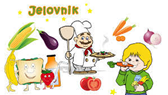 Od 9.11.2020. do13.11. 2020.PREDMETNA NASTAVARAZREDNA NASTAVAPRODUŽENI BORAVAKPODRUČNA ŠKOLAPonedjeljak, 9.11.2020.Tjestenina s brokulom, cvjetačom i sirom, dinosauri, kruhPletenica, jogurtDoručak: pašteta, kruh, čajRučak: tjestenina s brokulom, cvjetačom i sirom, dinosauri, kruhUžina: namaz freska euforija, kruhGrašak varivo, kruh, torticaUtorak, 10.11.2020. Grah s ječmom i kobasicom, kruhNamaz sa šunkom, kifla, sokDoručak:  sirni namaz, kruh, čajRučak: grah s ječmom i kobasicom, kruhUžina: čokoladna tortica, sokCarbonara, kuh, jabukaSrijeda,11.11.2020.Pire s bučom, pileći kroketi, kiseli krastavac, kruhHambi pecivo, namaz, šunkerica Doručak: kukuruzne pahuljice s mlijekomRučak: juha, pire s bučom, pileći kroketi, kiseli krastavac, kruhUžina: voćni jogurtĆevapi, pomfrit, kečap, kruhČetvrtak,12.11.2020.Slanutak s povrćem, pljeskavica, kruhHrenovka, kruh, voćeDoručak: kifla, kakaoRučak: juha, slanutak s povrćem, pljeskavica, kruhUžina: voćeGulaš s tjesteninom, kruh, kiseli krastavacPetak,13.11.2020.Rižoto s povrćem, kruh, voćeIntegralno pecivo, namaz freska euforijaDoručak: čokoladne kuglice, mlijekoRučak: juha, rižoto s povrćem, riblji štapić, kruhUžina: kolač sa siromRiblji štapići, krumpir salata, kruh